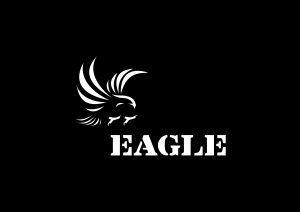 RAPPORT OCTOBRE 20191. Points principaux			2. Investigations			3. Opérations4. Legal	5. Média6. Relations extérieures7. Management1. Points principauxLes points durant ce mois d’octobre se sont articulés comme suite :  Des missions d’investigation ont été menées avec le débouchement sur une opération d’arrestation menée dans le district d’Abidjan où trois trafiquants opérant dans le commerce illégal de l’ivoire furent appréhendés avec succès. Côté relations extérieures, elles ont été accentuées et les recrutements planifiés ont lieu tout au long du mois suite aux affiches d’offres d’emploi pour enquêteur.2. Investigations45 enquêtes bien quadrillées ont été réalisées sur le terrain durant le mois d’octobre 2019. Ce, dans une 7 régions et dans 18 communes du pays, 12 trafiquants ciblés. Les enquêtes ont débouché sur une opération d’arrestation où 3 trafiquants d’ivoire ont été mis aux arrêts à Abidjan.Tableau des enquêtes3. OpérationsTableau des OpérationsDurant ce mois-ci, d’excellentes pistes ont été pistées par l’équipe d’enquêteurs de manière acharnée débouchant sur une opération d’arrestation à Abidjan. Trois trafiquants d’ivoire ont été appréhendés et conduits au parquet où ils devront répondre de leurs actes.4. LegalAvec le département juridique dans ce mois-ci, les juristes ont pris part à plusieurs rencontres avec l’UCT et le MINEF pour l’avant et post opérations concernant l’arrestation des trois trafiquants d’ivoire. 5. MediaSuite à l’opération d’arrestation du 11 octobre dernier où trois trafiquants opérant dans le trafic de l’ivoire ont été appréhendés. De ce fait, le département média a produit des articles avec effets dissuasifs dans la presse nationale. Pour cette opération, 43 publications ont été respectivement publiées dont voici les détails dans le tableau ci-après.Tableau des Médiashttps://www.jda.ci/news/societe-environnement-15367-trafic-despces-protges-trois-prsums-trafiquants-majeurs-divoire-mis-aux-arrtshttps://www.fratmat.info/index.php/nos-unes/commune-de-koumassi-trois-presumes-trafiquants-d-ivoire-mis-aux-arretshttps://www.dropbox.com/s/51k5ba8v609wiee/AIP%20OCTOBRE%202019.docx?dl=0https://www.actualiteivoire.info/accueil/cote-divoire-3-trafiquants-divoire-arretes-a-koumassi/https://www.yeclo.com/cote-divoire-3-trafiquants-divoire-arretes-a-koumassi/https://www.lexpressionci.com/cote-divoire-trois-presumes-trafiquants-majeurs-operant-dans-le-commerce-illegal-de-livoire-mis-aux-arretshttps://www.koaci.com/article/2019/10/19/cote-divoire/societe/cote-divoire-trois-presumes-trafiquants-majeurs-operant-dans-le-commerce-illegal-de-livoire-mis-aux-arrets_135970.html?fbclid=IwAR0fVASB-UV8zFfx1ech5FX294HfFaXyGDDKaa6NoQN5E3JTSjlpF6CE3I8http://apanews.net/pays/cote-divoire/news/arrestation-a-abidjan-de-3-presumes-trafiquants-divoires-delephantshttps://quotidienlemandat.net/koumassi-commerce-illegal-de-livoire-trois-trafiquants-mis-aux-arrets/https://news.abidjan.net/h/664918.htmlhttps://www.monsaphir.tv/actualites/faits-divers/commune-de-koumassi-trois-presumes-trafiquants-d-ivoire-mis-aux-arrets.htmlhttps://www.informateur.info/trafic-despeces-protegees-3-presumes-trafiquants-arretes-avec-31kg-divoire/http://www.nouchi.com/diapazon/faits-divers/item/4901-arrestation-%C3%A0-abidjan-de-3-pr%C3%A9sum%C3%A9s-trafiquants-d-ivoires-d%E2%80%99%C3%A9l%C3%A9phants.htmlhttps://ivoiremessages.com/2019/10/cote-divoire-trois-presumes-trafiquants-majeurs-operant-dans-le-commerce-illegal-de-livoire-mis-aux-arretshttps://newsabidjan.net/trafic-despeces-protegees-koumassi-trois-presumes-trafiquants-divoire-mis-aux-arrets/https://www.afromag.net/cote-divoire-trois-trafiquants-divoire-arretes-a-koumassi/https://www.ledebativoirien.net/2019/10/18/trafic-despeces-protegees-trois-presumes-trafiquants-majeurs-operant-dans-le-commerce-illegal-de-livoire-mis-aux-arrets/https://synici.org/commune-de-koumassi-trois-presumes-trafiquants-divoire-mis-aux-arrets/http://www.ivoirematin.com/news/Societe/arrestation-a-abidjan-de-3-presumes-traf_n_58656.html?fbclid=IwAR3Fei60dOj9vuOQjMiy8lT4DCaKsmgcCUjRrPHl9lBVIou7FrvofPYx5twhttps://www.dropbox.com/s/37ytg3z97ggtny2/Presse%20ecrite%2019%2010%2018%20p9%20%20L%27Inter.jpeg?dl=0https://www.dropbox.com/s/ukpixf2z5k71sh8/Presse%20ecrite%2019%2010%2021%20p7%20%20Le%20Quotidien%20Abidjan.jpg?dl=0https://www.dropbox.com/s/ml23y5h1icxii58/New%20flash%2019%2010%2018%20Flash%2012H%20Radio%20Amiti%C3%A9%20fm.MP3?dl=0https://www.dropbox.com/s/qcdca9b6rdlt2ju/New%20flash%2019%2010%2021%20Flash%2007H%20Radio%20Gr%C3%A2ce%20Fm.mp3?dl=0https://www.dropbox.com/s/syfdvxytc66k3gm/New%20flash%2019%2010%2021%20Flash%2012H%20Radio%20Gr%C3%A2ce%20Fm.mp3?dl=0https://www.dropbox.com/s/dp7ovz9gdji2hto/New%20flash%2019%2010%2021%20Flash%2015H%20Radio%20Gr%C3%A2ce%20Fm.mp3?dl=0https://www.dropbox.com/s/xotp6ctgkqt9nf3/New%20flash%2019%2010%2021%20Flash%2012H%20Radio%20Istc%20Fm.mp3?dl=0https://www.dropbox.com/s/himwpvviyqgcg5t/New%20flash%2019%2010%2021%20Flash%2014H%20Radio%20Istc%20Fm.mp3?dl=0https://www.dropbox.com/s/dp7ovz9gdji2hto/New%20flash%2019%2010%2021%20Flash%2015H%20Radio%20Gr%C3%A2ce%20Fm.mp3?dl=0https://www.dropbox.com/s/8hhkzt150vvq2h7/New%20flash%2019%2010%2021%20Journal%2008H30%20Radio%20Arc%20en%20Ciel.mp3?dl=0https://www.dropbox.com/s/8ok0zypbdmmaes2/New%20flash%2019%2010%2021%20Journal%2012H30%20Radio%20Arc%20en%20Ciel.mp3?dl=0https://www.dropbox.com/s/czrwvqmfyoqo57o/New%20flash%2019%2010%2021%20Journal%2015H30%20Radio%20Arc%20en%20Ciel.mp3?dl=0https://www.dropbox.com/s/9bx6mghv6mrxwyv/New%20flash%2019%2010%2022%20Flash%2010H%20Radio%20ATM.mp3?dl=0https://www.dropbox.com/s/216t8md9i4wki4m/New%20flash%2019%2010%2022%20Flash%2012H%20Radio%20ATM.mp3?dl=0https://www.dropbox.com/s/wxu7iamz53fhjk0/New%20flash%2019%2010%2023%20Flash%2010H%20Radio%20ATM.mp3?dl=0https://www.dropbox.com/s/61vf4ctyccqmyzv/New%20flash%2019%2010%2022%20Journal%2012H%20Radio%20Vibe.MP3?dl=0https://www.dropbox.com/s/6ss4z0sg4bfjjl0/New%20flash%2019%2010%2022%20Journal%2018H%20Radio%20Vibe.MP3?dl=0https://www.dropbox.com/s/11n91ovyr0rkx8v/New%20flash%2019%2010%2024%20%20Flash%2014H%20Radio%20C%C3%B4te%20d%27Ivoire.MP3?dl=0https://www.dropbox.com/s/qpdz3rforjg91vq/New%20flash%2019%2010%2022%20Journal%2012H%20Radio%20T%C3%A9r%C3%A9%20FM.mp3?dl=0https://www.dropbox.com/s/2kz2i88l3g46qsw/New%20flash%2019%2010%2022%20Flash%2014H%20Radio%20T%C3%A9r%C3%A9%20FM.mp3?dl=0https://www.dropbox.com/s/hhbd7eaeis2wnk3/New%20flash%2019%2010%2022%20Flash%2016H%20Radio%20T%C3%A9r%C3%A9%20FM.mp3?dl=06. Relations extérieuresAu niveau des relations extérieures, deux points essentiels ont été enregistrés :  -Nos équipes ont collaboré étroitement avec l’UCT et le MINEF pour la préparation de l’opération du 11/10 -Les juristes ont assisté le 7 et le 8 à un atelier de formation sur l’évaluation nationale des risques en matière de crimes environnementaux organisé par la banque mondiale en collaboration avec l’Etat de Côte d’Ivoire par l’intermédiaire du ministère des économies et des finances.-Les 23 et 28 octobre, suite à cet atelier une session de travail a été organisée toujours par la banque mondiale afin d’établir un groupe de 10 représentant chargé d’analyser les crimes environnementaux et établir les risques auquel est exposé la Côte d’Ivoire concernant ces crimes. EAGLE CI représenté par le département juridique a fait partie de ce groupe conjointement avec des représentants du MINEF, de l’UCT, du Ministère de la justice…7. Management • Suivi d'enregistrement EAGLE-Côte d'Ivoire• Le management a poursuivi l’effort de recrutement de nouveaux enquêteurs en continuant le collage des affiches de recrutement, ainsi que les entretiens afin de choisir les meilleurs pour la bonne marche du projet.• Durant ce mois, des entretiens ont été programmés pour des interviews qui commenceront dans la première semaine d’octobre.Missions d’investigationsRégionNombre d’OpérationsNombre de trafiquants ciblés457112Nombre d’opérationsRégionsNombre de trafiquants arrêtésProduits de contrebande1132 pointes d’ivoire sectionnés en 4.Nombre de Missions(Préciser le lieu et raison)Nombre de trafiquants derrière les barreaux ce moi ci, préciser le lieuNombre de trafiquants jugés et condamnésLes peines de prison ce mois ciNombre de trafiquants condamnés(Peine de prison)Nombres d’audiences suivies13 A la Maison d’Arrêt et de Correction d’Abidjan (MACA)000Nombre total de pièces médiatiques : 43TélévisionRadioPresse écriteInternet022219Nombre de rencontresPrise de contact pour demander collaborationSuivi d’accord de collaborationRatification de collaborationCollaboration sur affaires4212Nombre de coordinateur recruté00Nombre de juriste en test00Nombre d’enquêteur en test recruté00Nombre d’enquêteur en ligne en test recruté00Nombre de comptable en test recruté00Nombre de formations dispensées à l’extérieur (police, agents des parcs …)00Nombre de formations internes (activistes du réseau EAGLE en mission dans le projet)00